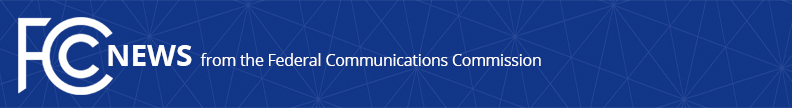 Media Contact:Matthew Berry, (202) 418-2005matthew.berry@fcc.govFor Immediate ReleaseSTATEMENT OF FCC COMMISSIONER AJIT PAI
On House Passage of the No Rate Regulation of Broadband Internet Access ActWASHINGTON, April 15, 2016.—Today the House of Representatives passed common-sense legislation to stop the Federal Communications Commission from regulating broadband Internet access rates.  This bipartisan measure codifies what President Obama told the FCC to do in 2014 and what Chairman Wheeler promised to do in 2015.  I hope it will soon become the law of the land.###Office of Commissioner Ajit Pai: (202) 418-2000Twitter: @AjitPaiFCCwww.fcc.gov/leadership/ajit-paiThis is an unofficial announcement of Commission action.  Release of the full text of a Commission order constitutes official action.  See MCI v. FCC, 515 F.2d 385 (D.C. Cir. 1974).